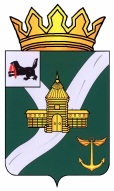 КОНТРОЛЬНО-СЧЕТНАЯ КОМИССИЯ УСТЬ-КУТСКОГО МУНИЦИПАЛЬНОГО ОБРАЗОВАНИЯ(КСК УКМО)ЗАКЛЮЧЕНИЕ№ 01-50з на проект решения Думы Усть-Кутского муниципального образования «О внесении изменений в решение Думы Усть-Кутского муниципального образования от 23.12.2019 г. №242 «О бюджете Усть-Кутского муниципального образования на 2020 год и на плановый период 2021 и 2022 годов»     Утвержденораспоряжением председателя    КСК УКМО    от 21.08.2020 №76-пЗаключение Контрольно-счетной комиссии Усть-Кутского муниципального образования (далее - Заключение) на проект решения Думы Усть-Кутского муниципального образования «О внесении изменений в решение Думы Усть-Кутского муниципального образования от 23.12.2019 г. №242 «О бюджете Усть-Кутского муниципального образования на 2020 год и на плановый период 2021 и 2022 годов» (далее – Проект решения) подготовлено в соответствии с частью 2 статьи 157 Бюджетного кодекса Российской Федерации, частью 2 статьи 9 Федерального закона от 07.02.2011 №6-ФЗ «Об общих принципах организации и деятельности контрольно-счетных органов субъектов Российской Федерации и муниципальных образований»,  Положением «О Контрольно-счетной комиссии Усть-Кутского муниципального образования», утвержденным решением Думы  УКМО от 30.08.2011 № 42, иными нормативными правовыми актами Российской Федерации, Иркутской области и Усть-Кутского муниципального образования (далее – УКМО). Проект решения направлен Думой УКМО в КСК для проведения экспертизы и дачи заключения о соблюдении бюджетного и иного законодательства.Целями проведения экспертизы проекта решения явились определение соблюдения бюджетного и иного законодательства исполнительным органом местного самоуправления при разработке проекта решения о внесении изменений в районный бюджет на очередной 2020 год и плановый период 2021 и 2022 годов, анализ объективности планирования доходов и расходов бюджета.При подготовке Заключения КСК УКМО была запрошена дополнительная информация по расшифровке расходов по подразделу 11 01 «Физическая культура», которая была подготовлена Финуправлением.Внесение изменений в районный бюджет на 2020 год и на плановый период 2021 и 2022 годов обусловлено необходимостью:          -  уточнения объема безвозмездных поступлений от бюджетов других уровней на 2020 год в соответствии с нормативно-правовыми актами главных распорядителей бюджетных средств областного бюджета;          -  внесения изменений в текстовую часть решения Думы Усть-Кутского муниципального образования «О бюджете Усть-Кутского муниципального образования на 2020 год и плановый период 2021 и 2022 годов»;	- уточнение кодов бюджетной классификации;- перераспределения свободных бюджетных ассигнований между отдельными разделами и подразделами, целевыми статьями и видами расходов бюджетной классификации главными распорядителями бюджетных средств.	В текущем году это третье изменение бюджета УКМО на 2020 год и плановый период 2021 и 2022 годов. Собственные доходные источники данным проектом решения Думы не меняются.Общий объем доходов районного бюджета на 2020 год предлагается увеличить на 432,9 тыс. рублей к плановым назначениям, утвержденным решением Думы УКМО от 15.06.2019 г. №273. Общий объем расходов планируется увеличить также на 432,9 тыс. рублей к плановым назначениям, утвержденным решением Думы УКМО от 15.06.2019 г. №273.Размер дефицита бюджета на 2020 год также не меняется и составит 148 410,0 тыс. рублей или 13,7% утвержденного общего годового объема доходов районного бюджета без учета утвержденного объема безвозмездных поступлений, что не противоречит бюджетному законодательству, поскольку превышение дефицита бюджета Усть-Кутского муниципального образования над ограничениями, установленными пунктом 3 статьи 92.1 Бюджетного кодекса Российской Федерации, осуществлено в пределах суммы снижения остатков средств на счетах по учету средств бюджета Усть-Кутского муниципального образования в объеме 120 602,9 тыс. рублей. Статьей 14 решения Думы УКМО о бюджете на 2020-2022 годы предусматривается направление остатков средств районного бюджета на покрытие временных кассовых разрывов, возникающих при исполнении районного бюджета, и на увеличение бюджетных ассигнований на оплату заключенных муниципальных контрактов на поставку товаров, выполнение работ, оказание услуг, подлежавших оплате в отчетном финансовом году. Дефицит бюджета Усть-Кутского муниципального образования без учета суммы снижения остатков средств   - 27 807,1 тыс. рублей, что составляет 2,6% утвержденного общего годового объема доходов районного бюджета без учета утвержденного объема безвозмездных поступлений. Проектом решения предлагается увеличить безвозмездные поступления за счет средств областного бюджета на 432,9 тыс. рублей: - субсидии из областного бюджета местным бюджетам в целях софинансирования расходных обязательств муниципальных образований Иркутской области на приобретение спортивного оборудования и инвентаря для оснащения муниципальных организаций, осуществляющих деятельность в сфере физической культуры и спорта.Динамика прогнозирования доходов районного бюджета на 2020 год представлена в приложении 1 к Заключению на Проект решения.Проектом решения предлагается бюджетные ассигнования по расходам по разделам и подразделам классификации расходов (к июньскому уточнению бюджета):увеличить- общегосударственные вопросы (раздел 0100) на 1 381,7 тыс. рублей;- образование (раздел 0700) на 1 663,1 тыс. рублей;Уменьшить- социальная политика (раздел 1000) на 1 600,0 тыс. рублей;- физическая культура и спорт (раздел 1100) на 1 011,9 тыс. рублей.Распределение бюджетных ассигнований районного бюджета по разделам и подразделам классификации расходов бюджетов на 2020 год представлено в приложении 2 к Заключению на Проект решения.Согласно пояснительной записке, предлагается: увеличить бюджетные ассигнования:- по разделу 01 00 «Общегосударственные вопросы» на сумму 1 381,7 тыс. рублей (ГРБС – Администрация УКМО) за счет перераспределения с подраздела 1101 «Физическая культура и спорт» на приобретение рециркуляторов воздуха, в целях нераспространения новой коронавирусной инфекции;- по разделу 07 00 «Образование» на сумму 4 049,3 тыс. рублей за счет перераспределения с подраздела 1101 «Физическая культура» и подраздела 1004 «Охрана семьи и детства» на сумму 1 600,0 тыс. рублей для приобретения рециркуляторов воздуха в соответствии с Постановлением Главного государственного санитарного врача РФ от 30.06.2020 № 16 «Об утверждении санитарно-эпидемиологических правил СП 3.1/2.4.3598-20 «Санитарно-эпидемиологические требования к устройству, содержанию и организации работы образовательных организаций и других объектов социальной инфраструктуры для детей и молодежи в условиях распространения новой коронавирусной инфекции (COVID-19)»;уменьшить бюджетные ассигнования:- по подразделу 11 01 «Физическая культура» на сумму 5 431,0 тыс. рублей - бюджетные ассигнования, предусмотренные на строительство ЛЭП за счет средств местного бюджета, в связи с корректировкой расходов по строительству объекта «Плавательный бассейн (ФОК) в г. Усть-Куте по ул. Кирова» с последующим включением строительства ЛЭП в сумму основного контракта источниками финансирования которого являются средства областного и местного бюджетов и перераспределить их на подраздел 0104 «Функционирование Правительства Российской Федерации, высших исполнительных органов государственной власти субъектов Российской Федерации, местных администраций» в сумме 1 381,7 тыс. рублей, на раздел 0700 «Образование» в сумме 4 049,3 тыс. рублей.	Динамика планирования расходов районного бюджета на 2020 год по главным распорядителям средств районного бюджета представлена в приложении 3 к Заключению на Проект решения.	В предлагаемом проекте решения Думы (Приложение №6 к проекту решения Думы УКМО) предусматриваются бюджетные ассигнования на 2020 год на строительство ФОК по виду расхода 400 «Капитальные вложения в объекты государственной (муниципальной) собственности» (ГРБС – Администрация УКМО) в сумме 69 037,4 тыс. рублей, кроме того – 1 353,2 тыс. рублей на разработку ПСД и ее экспертизу на строительство ЛЭП для ФОК, погашение задолженности перед ООО «Атмен Хаус» (всего: 69 037,4+1 353,2=70 390,6), тогда как постановлением Администрации УКМО от 29.05.2020 №257 «О внесении изменений в постановление Администрации Усть-Кутского муниципального образования от 05.12.2016 №824-п «О подготовке и реализации бюджетных инвестиций» на строительство ФОК предусмотрено 75 856,3 тыс. рублей. Муниципальной программой «Развитие физической культуры и спорта в Усть-Кутском муниципальном образовании» (в редакции постановление Администрации УКМО от 12.08.2020 г. №355-п на строительство ФОК предусмотрено 78 551,0 тыс. рублей. Это требует дополнительных пояснений.Кроме того, проектом решения Думы (Приложение №6 к проекту решения Думы УКМО, ГРБС – Администрация УКМО) по коду целевой статьи расходов - КЦСР 4820099000 «Обеспечение деятельности учреждений физической культуры и спорта» предусмотрены на 2020 год бюджетные ассигнования в сумме 547,4 тыс. рублей. КСК УКМО отмечает, что у Администрации УКМО нет подведомственных учреждений физической культуры и спорта. КСК УКМО предлагает уточнить код целевой статьи расходов. 	Проектом решения предлагается перераспределить в 2021 году 8 122,8 тыс. рублей, в 2022 году 8 436,3 тыс. рублей с подраздела 07 09 «Другие вопросы в области образования» на подраздел 1101 «Физическая культура» в связи с приведением в соответствие Устава ДЮСШ №1, согласно заявленным видам деятельности (исключение учреждения из системы дополнительного образования и перевод его в разряд спортивной школы) по реализации программ спортивной подготовки. 	Проектом решения Думы предусматриваются бюджетные ассигнования по подразделу 0702 «Общее образование», виду расходов 400 «Капитальные вложения в объекты государственной (муниципальной) собственности» на 2020 год в сумме 3 946,0 тыс. рублей, на 2021 год - в сумме 40 000,0 тыс. рублей и на 2022 год в сумме 33 387,0 тыс. рублей - сумма софинансирования на реализацию мероприятий по строительству МОУ СОШ № 7 (ГРБС – Управление образованием УКМО). КСК УКМО отмечала ранее - на данном этапе не принято расходное обязательство по строительству МОУ СОШ №7, что не согласуется со статьями 9, 86, 87 Бюджетного кодекса РФ.Проект решения Думы Усть-Кутского муниципального образования «О внесении изменений в решение Думы Усть-Кутского муниципального образования от 23.12.2019 г. №242 «О бюджете Усть-Кутского муниципального образования на 2020 год и плановый период 2021 и 2022 годов», представленный на рассмотрение Думы Усть-Кутского муниципального образования, соответствует основным положениям бюджетного законодательства Российской Федерации, содержит основные характеристики бюджета, соблюдены принципы сбалансированности бюджета, установленные статьей 33 Бюджетного кодекса Российской Федерации. Вместе с тем, КСК УКМО предлагает учесть вышеуказанные замечания при утверждении предлагаемого проекта решения Думы УКМО.По итогам проведенной экспертизы Контрольно-счетная комиссия Усть-Кутского муниципального образования делает вывод, что проект решения Думы УКМО «О внесении изменений в решение Думы Усть-Кутского муниципального образования от 23.12.2019 г. №242 «О бюджете Усть-Кутского муниципального образования на 2020 год и на плановый период 2021 и 2022 годов» в целом не противоречит бюджетному законодательству Российской Федерации и рекомендуется к рассмотрению на заседании Думы УКМО. Председатель Контрольно-счетнойкомиссии УКМО									        Н.С. СмирноваСравнительный анализ основных показателей районного бюджета 2020 годаСравнительный анализ основных показателей районного бюджета 2020 годаСравнительный анализ основных показателей районного бюджета 2020 годаСравнительный анализ основных показателей районного бюджета 2020 годаСравнительный анализ основных показателей районного бюджета 2020 годатыс. рублейПоказателиПервоначальный бюджет на 2020 годУточнение бюджета август 2020 Отклонение (+), (-) Темп роста к показателям первоначального бюджета, %НАЛОГОВЫЕ И НЕНАЛОГОВЫЕ ДОХОДЫ1 116 015,0 1 083 795,0-32 220,097,1БЕЗВОЗМЕЗДНЫЕ ПОСТУПЛЕНИЯ1 248 768,71 279 794,9  +31 026,2102,5ВСЕГО ДОХОДЫ2 364 783,72 363 589,9-1 193,899,9ВСЕГО РАСХОДЫ2 455 092,02 511 999,9+56 907,9102,3ДЕФИЦИТ-90 308,3-148 410,0+58 101,7164,3